ТОМСКАЯ ОБЛАСТЬМОЛЧАНОВСКИЙ РАЙОНАДМИНИСТРАЦИЯ МОГОЧИНСКОГО СЕЛЬСКОГО ПОСЕЛЕНИЯПОСТАНОВЛЕНИЕ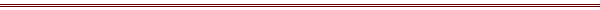 от «08» июня  2021г.                                                                                           № 69с. МогочиноО внесении изменений в Постановление Администрации Могочинского сельского поселения от 09.04.2015 № 40 «Об утверждении муниципальной  программы «Модернизация и развитие автомобильных дорог общего пользования местного значения Могочинского сельского поселения  Молчановского района Томской  области» на 2015-2023 года»ПОСТАНОВЛЯЮ:1. Наименование Постановления администрации Могочинского сельского поселения от 09.04.2015 г. № 40 «Об утверждении муниципальной  программы «Модернизация и развитие автомобильных дорог общего пользования местного значения Могочинского сельского поселения  Молчановского района Томской  области» на 2015-2023 года», изложить в следующей редакции: «Об утверждении  программы комплексного развития систем транспортной инфраструктуры Могочинского сельского поселения  Молчановского района Томской  области» на период 2015-2023 года»2. По всему тексту Постановления и муниципальной программы «Модернизация и развитие автомобильных дорог общего пользования местного значения Могочинского сельского поселения  Молчановского района Томской  области» на 2015-2023 года» заменить на «Программа комплексного развития систем транспортной инфраструктуры Могочинского сельского поселения  Молчановского района Томской  области» на период 2015-2023 года.5. Опубликовать настоящее постановление в официальном печатном издании «Информационный бюллетень» и разместить на официальном сайте Муниципального образования Могочинское сельское поселение в сети «Интернет» по адресу http://www.mogochino.ru/.6. Настоящее постановление вступает в силу на следующий день после его официального опубликования.7. Контроль за исполнением настоящего постановления оставляю за собой.Глава Могочинского сельского поселения				А.В. Детлукова